To,Ramesh KacholiaSir,    With due respect,I,Pritam Baidya,a scholarship holder since last year.I am verygreat full to you because of sponsoring me this scholarship.     So,if you continue of sponsoring this scholarship I continue my higher studies.                              Thanking you,                                                                                      Your's faithfully,                                                                                    Pritam Baidya 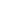 Aug 20 (2 days ago)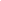 